 «Красен обед пирогами, река берегами, а семья традициями».Сегодня государством поставлена задача, подготовить совершенно новое поколение: активное, любознательное. И дошкольные учреждения, как первая ступенька в образовании, уже представляют, каким должен быть выпускник детского сада, какими качествами он должен обладатьИспользование инновационных педагогических технологий открывает 
новые возможности воспитания и обучения дошкольников, и одной из наиболее эффективных в наши дни стал метод проектов.В нашем детском саду проектирование является одной из нетрадиционной формой работы с родителями. Проектная деятельность  позволяет объединить педагогов,  детей, родителей,  научить работать в коллективе,   сотрудничать,  планировать свою работу. Каждый проект заканчивается итоговым мероприятием.В феврале мы начали работу над  проектом «Нам семейные традиции нужны». Мы запланировали, наметили и провели очень много мероприятий с детьми и родителями. Очень интересно и увлекательно прошло в рамках проекта мероприятие с родителями.Я пригласила родителей  на семейный досуг «Красен обед пирогами, река берегами , а семья традициями»  Мы  собрались, чтобы поговорить   о семье,  о  традициях . Начать нашу встречу помогла игра «Волшебный  Клубочек».Этот игровой приём показал  нам насколько тесно мы свами связаны друг с другом, что мы практически одно целое. Мы связаны одним общим делом воспитанием детей и  что  в этом сложном и важном деле нам необходимо быть союзниками и помогать друг  другу. Все родители  блестяще справились с домашним заданием   «Семейное древо». Каждая семья представила своё генеалогическое древо.Жизнь многих семей украшают семейные традиции. Родители  с большим желанием  обменялись опытом семейных традиций. Музыкальная разминка помогла вспомнить песни о семье. Очень увлекательно прошла викторина «Народы мира – семейные традиции».В завершении семейного досуга участникам было предложено упражнение «Свеча», в ходе которого родители передавали по кругу горящую свечу – символ тепла, домашнего очага- с пожеланиями,  всем семьям  в целом.На этом мероприятии  мы увидели много интересного, но это лишь небольшая часть творческих и увлеченных семей. Я хочу поблагодарить всех своих родителей за участие в нашем досуге, за массу предоставленных семейных фотографий, красивых вещей и просто за то, что этот вечер мы провели вместе.  И, конечно, хочется пожелать всем родителям  нашей группы  доброго здоровья, новых творческих поисков и замечательных находок. Пусть ещё крепче объединяют вас и ваших близких любовь, доброта, общие дела и увлечения.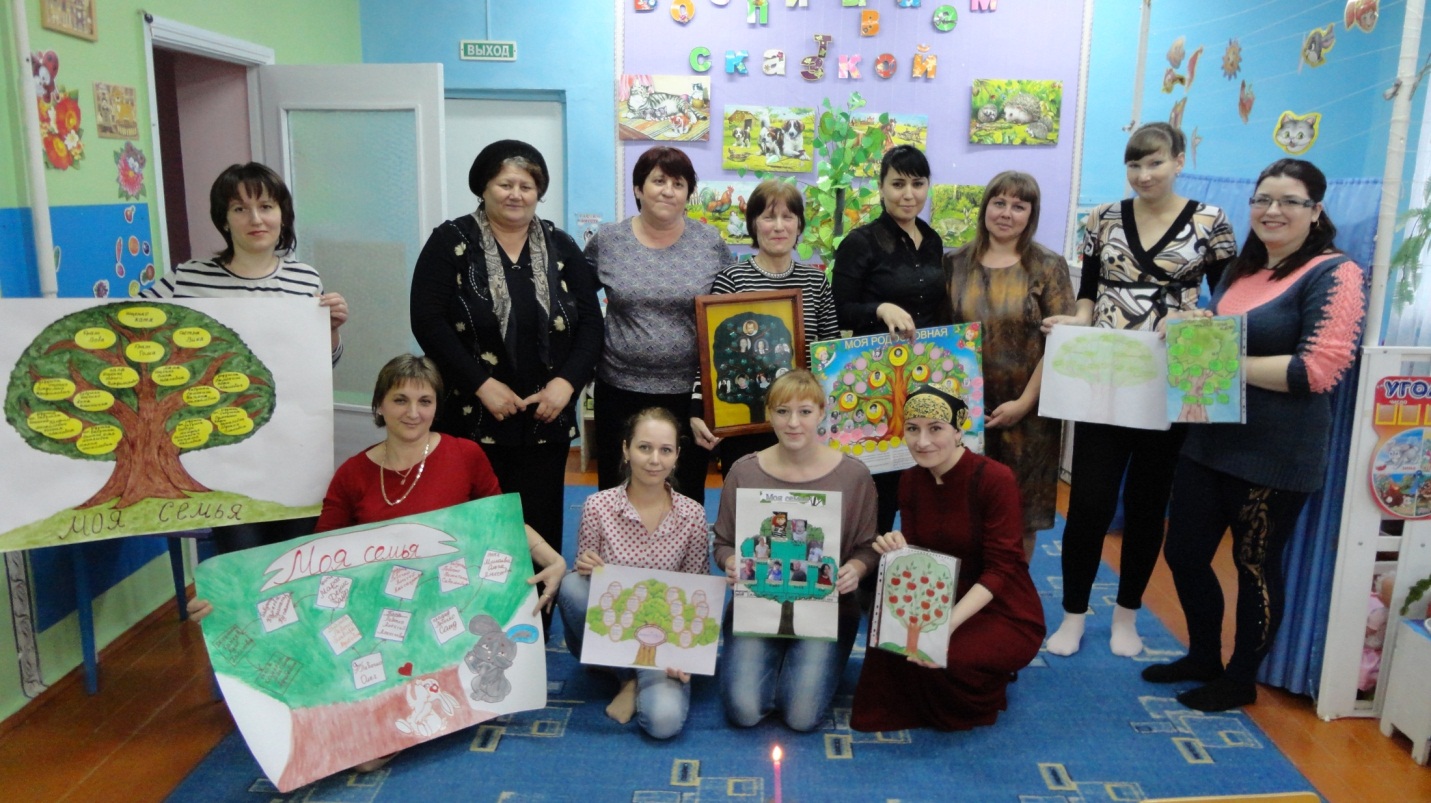 Материал и фото  подготовила Лофицкая Е.Д.,воспитатель 2 младшей группы  детского сада 13 с. Арзгир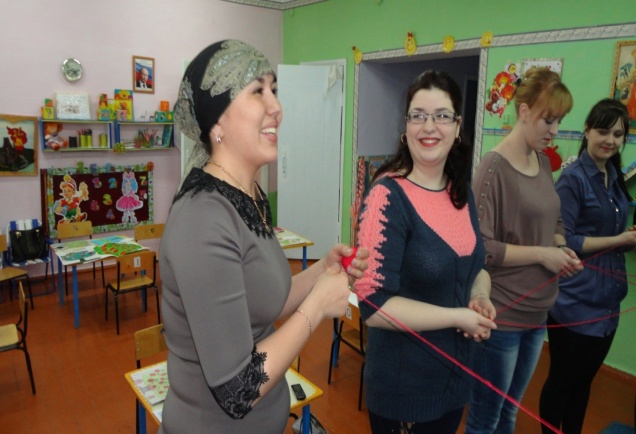 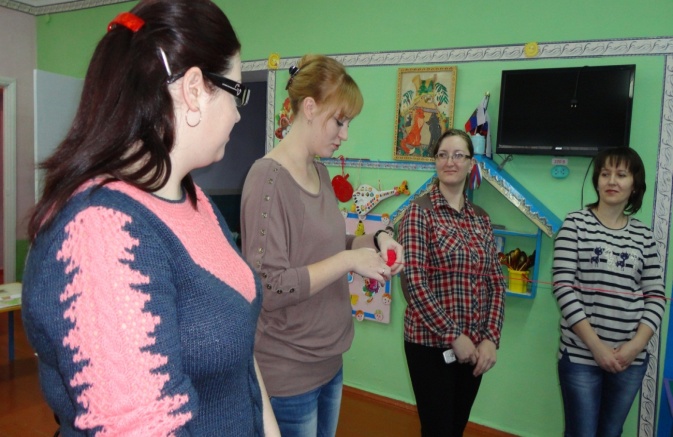 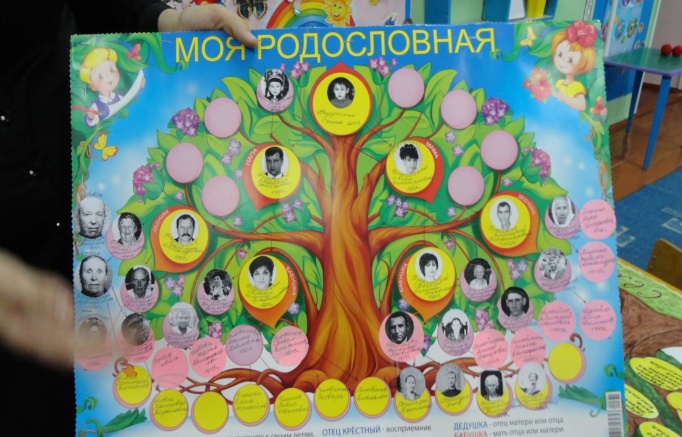 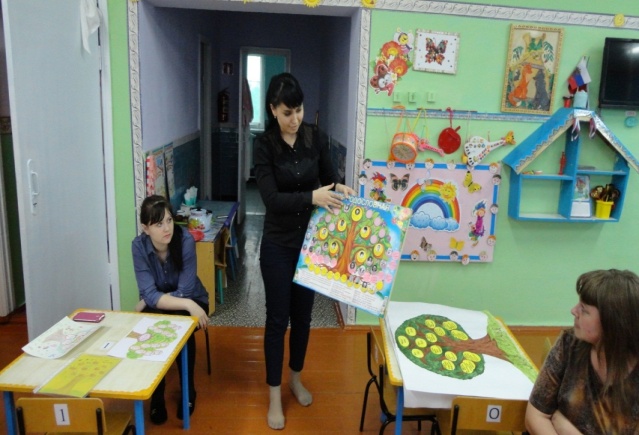 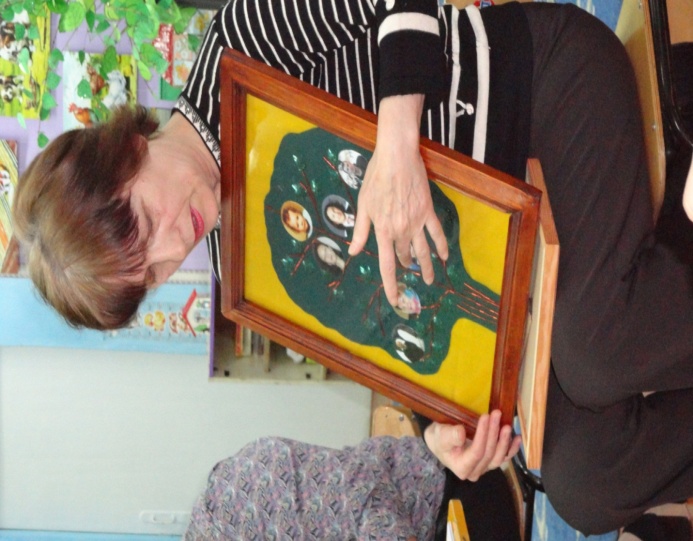 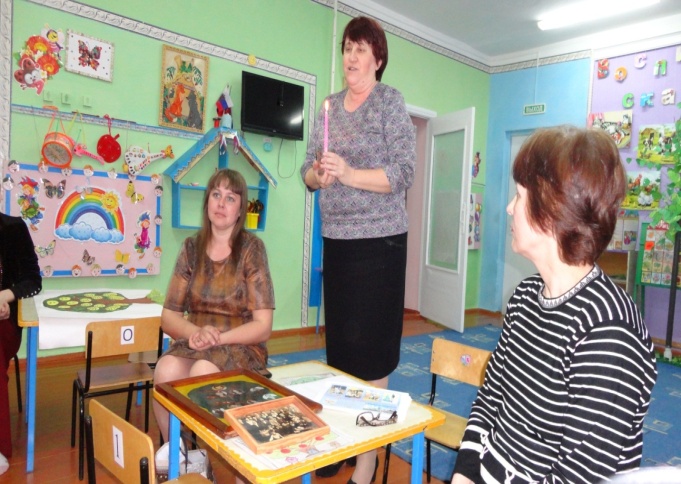 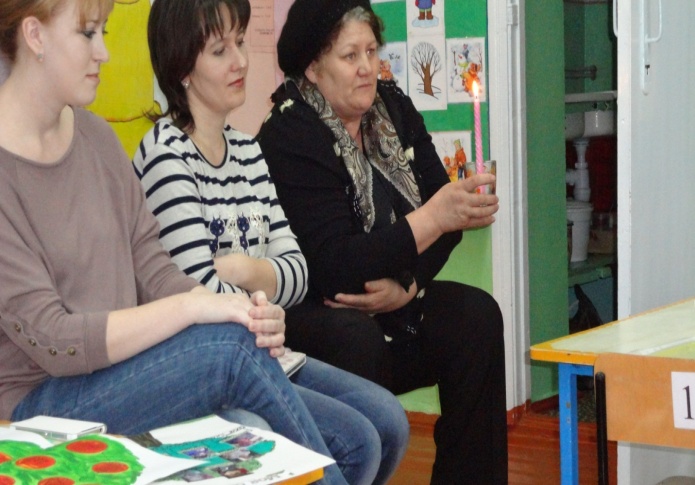 